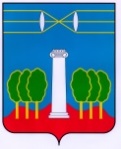 СОВЕТ ДЕПУТАТОВГОРОДСКОГО ОКРУГА КРАСНОГОРСКМОСКОВСКОЙ ОБЛАСТИР Е Ш Е Н И Еот 29.09.2022 №800/60О награждении Благодарственными письмами работников МБОУ «Образовательный центр «Созвездие» За многолетний плодотворный труд по психолого-педагогической коррекции и реабилитации детей с ограниченными возможностями здоровья и в связи с празднованием Дня учителя, Совет депутатов РЕШИЛ:Наградить Благодарственными письмами Совета депутатов городского округа Красногорск с вручением памятного сувенира работников муниципального бюджетного образовательного учреждения «Образовательный центр «Созвездие»:- Попову Ольгу Викторовну – педагога-организатора;- Цуканову Ольгу Владимировну – педагога-организатора;- Швейниц Татьяну Владимировну – педагога-организатора.ПредседательСовета депутатов                                           			               С.В. ТрифоновРазослать: в дело, МБОУ «Образовательный центр «Созвездие»